Presseaussendung 
15.08.2011EU Jugendmeisterschaften in Mureck – Zwei österreichische MedaillenDer Burgenländer Florian Mesaros und die Salzburgerin Magdalena Mörwald holen bei den 9. EU-Jugendmeisterschaften in Mureck zwei Medaillen für Österreich. Erfolgreichste Nation ist Rumänien mit zwei Gold- und sechs Medaillen insgesamt.Vom 3. bis 11. August stand Mureck mit den 9. Jugendmeisterschaften der Europäischen Union im Mittelpunkt des internationalen Jugendschachs. Schachpräsident Kurt Jungwirth und Organisator Erich Gigerl haben diesen Bewerb „erfunden“ und 2003 im Rahmen der Kulturhauptstadt Europas zum ersten Mal in Graz organisiert. Seither folgten mit der Unterstützung des steirischen Landesjugendreferates acht weitere Veranstaltungen in Mureck. Das zehnjährige Jubiläum wird 2012 vom 31. Juli bis 8. August ausgetragen.209 Teilnehmer/innen aus 27 Nationen spielen in acht EU-Jugendbewerben U-8 bis U-14 (je Buben und Mädchen) sowie im parallel ausgetragenen Internationalen Steirischen Jugendopen (U-8 bis U18) und unterstreichen die hohe Bedeutung der Veranstaltung. Den Löwenanteil der jungen Sportlerinnen stellt Gastgeberland Österreich mit 48 gefolgt von Slowenien (22), der Tschechischen Republik (11) sowie Ungarn und Litauen (je 10). Neben den Turnieren bietet die Region viele Möglichkeiten der Freizeitgestaltung, die nicht nur von den Teilnehmer/innen sondern auch von den vielen Begleitpersonen geschätzt werden.Insgesamt holen 14 Nationen zumindest eine der 24 zu vergebenden Medaillen der EU-Jugendmeisterschaften. Sieben Nationen fahren mit Gold heim, Rumänien als erfolgreichste Nation feiert zwei Gold- und vier Silbermedaillen. Österreich holt mit dem Burgenländer Florain Mesaros (U-12) und der Salzburgerin Magdalene Mörwald (U-8) zwei Silbermedaillen. Die Steirer Bardhyl Uksini (U-12) und Khanh Do Quoc (U-8) holen die guten Ränge 8 und 10.Medaillenspiegel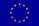 Alle Medaillengewinner:
EU U-08 Buben
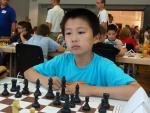 
EU U-08 Mädchen
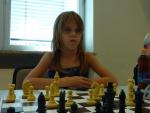 
EU U-10 Buben
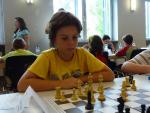 
EU U-10 Mädchen
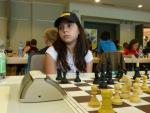 EU U-12 Buben
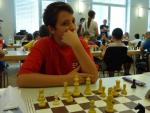 
EU U-12 Mädchen
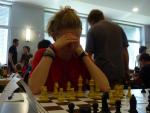 
EU U-14 Buben
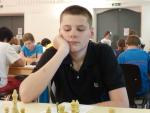 
EU U-14 Mädchen
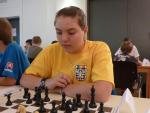 Alle Detailergebnisse, Partien, Fotos und Berichte der EU-Jugendmeisterschaften und des Internationalen Steirischen Jugendopens siehe…http://www.chess.at/specials/2011/1108_mureck.htm12. Südsteirisches Weinlandopen(Bericht: Arnold Pristernik)Bei der 12. Auflage des Südsteirischen Weinlandopens setzt sich im A-Turnier FM Igor Kragelj vor Gerald Almer und MK Mag. Thomas Manhardt durch. Schachautor Gerhard Kubik spielte ebenfalls mit und präsentierte sein neuestes Werk Schach 2012.Die Sensation der Veranstaltung passiert im B-Bewerb. Die jüngste Spielerin Jasmin-Denise Schloffer von Feldbach-Kirchberg gewinnt mit überzeugendem Schach als Nummer 21 der Setzliste! Die Vorentscheidung fällt in der Runde 4, wo Jasmin-Denise Schloffer gegen Christian Kölberl durch ein Dauerschach Remis erzwingt. In der Schlussrunde gewinnt Schloffer gegen Alfred Harrer in überzeugender Manier und ist mit 4,5 aus 5 souveräne Siegerin. Auf den Plätzen folgen Christian Köberl, Walter Münzer, Franz Luder und Sandra Wilfling. Bester Senior wird Alfred Harrer, Beste Dame Doris Vogel und Bester Jugendlicher Manuel Schnider. Insgesamt nahmen in beiden Turnieren 43 Spieler, darunter 4 Damen teil. Beim gleichzeitig ausgetragenen Jugendturnier spielten 14 Kinder und Jugendliche.Der Leibnitzer Sebastian Kölbl gewann knapp vor Manuel Schnider (Styria Graz) und David Kamensek (Trofaiach-Niklasdorf).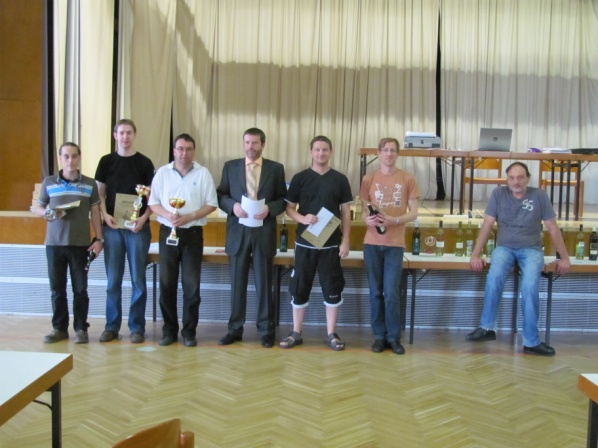 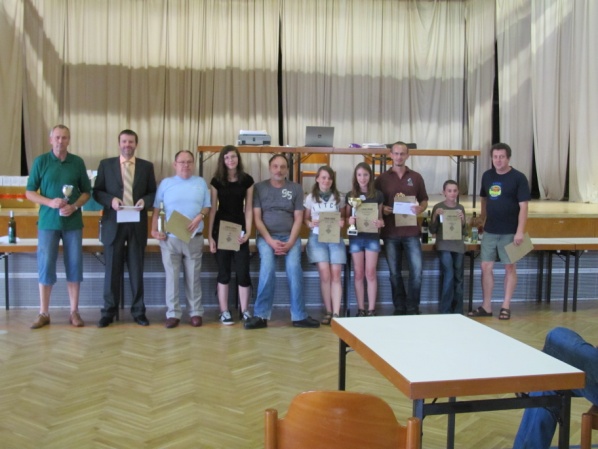 Sieger Gruppe-A	Sieger Gruppe-BEndstand Gruppe-A19 Teilnehmer/innenEndstand Gruppe-B24 Teilnehmer/innenEndstand Jugendturnier14 Teilnehmer/innenSteirische Landesmeisterschaft Blitzschach - AnkündigungDie steirische Landesmeisterschaft im Bitzschach wird am Freitag, dem 26. August ab 18.00 Uhr im Grazer Brauhaus Puntigam ausgetragen. Die Meisterschaft wird als Rundenturnier ausgetragen. Qualifiziert sind die ersten fünf der Blitz-LM 2010 sowie die Monatssieger des Blitzcups. Freiplätze werden nach Möglichkeit an Interessierte vergeben.Neben den neun Monatssiegern des Blitzcups (siehe unten) sind die ersten fünf der Blitzschach Landesmeisterschaft 2010 qualifiziert, sofern sie keine Qualifikation als Monatssieger haben. Qualifiziert sind daher: Kurt FahrnerManfred Freitag Peter Fauland Johann KrebsBarbara Schink. Zumindest Zwei Plätze werden vom Ausrichter vergeben.Alle Monatssieger des Blitzcups:Steirischer Blitzcup - Monatssieger JuliTurniere: Graz (Extraherb), Leoben* Dietmayer-Kräutler erzielte eine bessere Performance, ist aber schon aus dem Mai qualifiziert.Steirischer Blitzcup - Monatssieger JuniTurniere: Graz (Post), Leoben, FeldbachSteirischer Blitzcup - Monatssieger MaiTurniere: Niklasdorf, Leoben, Graz (Schachfreunde)Termine26.08.2011, Steirische Landesmeisterschaft BlitzschachGraz - Brauhaus Puntigam, Rundenturnier mit voraussichtlich 16 Teilnehmer/innen. Qualifziert  sind die ersten fünf der LM 2010 sowie die Monatssieger des Blitzcups. Zumindest zwei Freiplätze werden vom Veranstalter vergeben. 
Ausschreibung siehe http://styria.chess.at 27.08.-04.09.2011, 18. Internationales Graz OpenGraz - Brauhaus Puntigam, 9 Runden Schweizer System, 2 Gruppen. Nennungsschluss: 04.09.2001 13.30 Uhr vor Ort (Voranmeldungen sind erbeten).
Ausschreibung Open: Deutsch, Englisch. Zur Online Anmeldung07.10.2011, Funktionärs-Workshop, Modul 2 - KommunikationGraz - Landessportzentrum, Dauer: 14.00-18.00, Vortragende: Erika König. Die Teilnahme ist kostenfrei. Die LSO untestützt die Veranstaltung. Ausschreibung (pdf)Steirische Turniere siehe 	http://styria.chess.at Bundesweite Turniere siehe 	http://www.chess.at Europäische Turniere siehe 	http://www.europechess.net Weltweite Turniere siehe 	http://www.fide.com Rg.FEDGoldSilberBronzeGesamt1ROU24062LTU11023HUN10124GER10015BUL10016ESP10017SVK10018AUT02029EST012310CZE001111FIN001112IRL001113LUX001114POR00111Tong KevinGER8,52Gavrilescu DavidROU73Veiga J.F.R.P.N.POR71Sarbu AdelaROU62Moerwald MagdalenaAUT5,53Richterova JulieCZE51Orantes Taboada Fr.ESP7,52Calin AlexandruROU73Chukavin KirillEST61Antova GabrielaBUL6,52Nastase Andreea-CristinaROU63Blond Hanten ElsaLUX51Peczely Sebastian ZsomborHUN82Mesaros FlorianAUT6,53Tumanov DmitriFIN6,51Sucikova SvetlanaSVK62Stanciu Andreea-BrianaROU5,53Narva MaiEST5,51Stremavicius TitasLTU7,52Ladva OttomarEST73Korpa BenceHUN6,51Cusmuliuc Diana-ElenaROU52Gaizauskaite GinteLTU53Mirza DianaIRL4,5Rg.NameEloVerein/OrtPkt. Wtg11Kragelj Igor 2174412,52Almer Gerald 2118Spg.Feldbach-K4123Manhardt Thomas Mag.2166Styria Graz3,5154Kolm Robert Dr.1906Sv Schachamazonen Graz3,513,55Gutmann Alois 2070Spg. Feldbach-Kirchberg3,511Rg.NameEloVerein/OrtPkt. Wtg11Schloffer Jasmin-Denise 1507Spg. Feldbach-Kirchberg4,5152Koeberl Christian 1625Schachfreunde Graz4133Muenzer Walter 1684Spg. Ligist-St.Johann3,5134Luder Franz 1748Spg. Feldbach-Kirchberg3,5125Wilfling Sandra 1595Spg. Feldbach-Kirchberg316Rg.NameEloVerein/OrtPkt. Wtg11Kölbl Sebastian 1429Sparkasse Leibnitz628,52Schnider Alexander 1412Styria Graz626,53Kamensek David Michael 1232Spg. Trofaiach-Niklasdorf526,54Kober Leonhard 1115Pernegg430,55Magnes Marvin 1331Styria Graz429NameTurnierPerformanceKreis GrazHaris MUJACICGraz2089Kreis NordHermann STRALLHOFER *Leoben2083Kreis SüdHarald HAMMERGraz1835NameTurnierPerformanceKreis GrazJohannes HATZL06/2011 Graz2143Kreis NordFriedrich KRUMPHALS06/2011 Leoben2241Kreis SüdAndreas DIERMAIR06/2011 Leoben2361NameTurnierPerformanceKreis GrazGernot SPINDELBÖCK05/2011 Graz2258Kreis NordMarco DIETMAYER-KRÄUTLER05/2011 Niklasdorf2285Kreis SüdPeter SCHREINER05/2011 Graz2526